ГКОУ "Горбатовская школа- интернат I вида"«Творческий труд возможен только тогда, когда человек относится к работе с любовью, когда он сознательно видит в ней радость, понимает пользу и необходимость труда, когда труд делается для него основной формой проявления личности и таланта». А.С. Макаренко. 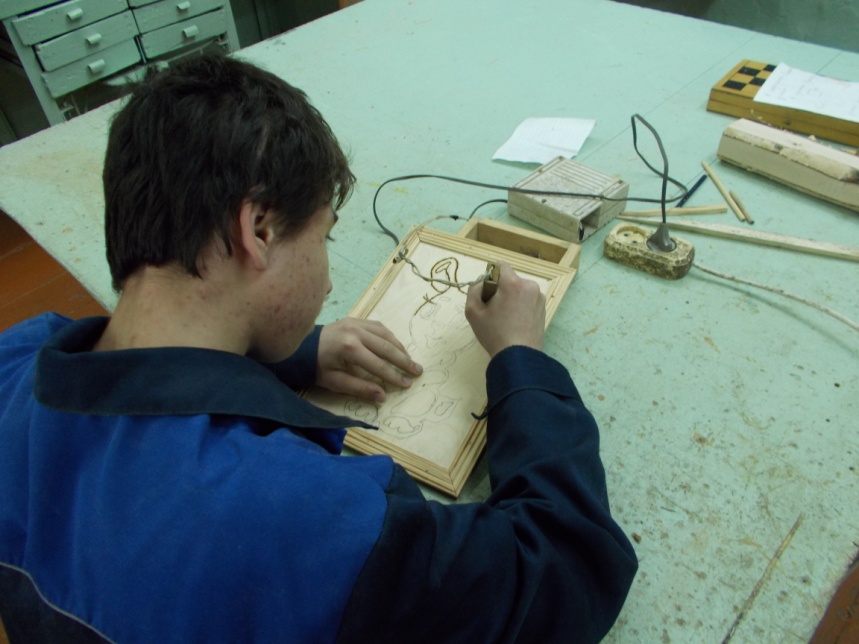 Конспект урокатрудового обучения в 10-11 классе (1-8 вида)по теме:“ Древесные плиты. Их виды, назначение и применение ”Подготовил и провел:Агеев Вениамин Павлович2014 годХарактеристика темы:Тема: Древесные плиты. Их виды, назначение и применениеПри изучение темы «Древесные плиты. Их виды, назначение и применение»  на данном этапе учащиеся получают знания о видах древесных плит, их применении и назначении. Цели и задачи:Цель: Ознакомление учащихся с видами древесных плит, способами их получения, свойствами и применением . Задачи:а) ОбразовательныеПолучение учащимися новых знаний: познакомить и обучать понятиям: шпон строганый и лущёный; фанера; ДСП; ДВП; МДФ и др. листовыми древесными материалами. Познакомить с профессиями станочника шпонострогального станка, лущильщика, оператора-прессовщика.б) ВоспитательныеВоспитание бережного отношение к природе и экономии природных ресурсов, воспитание сознательной дисциплины;Прививать обучающимся интерес к труду и желания к познанию нового   материала, формирование научного мировоззрения. в) Развивающиеразвитие внимания и логического мышления, формирование умения    анализировать и осуществлять умозаключения, устанавливать причинно-следственные связи. Развивать способности выражать свою точку зрения, умения общаться, сравнивать, делать выводы, развитие умений различать листовые древесные материалы;г) Коррекционно-развивающая:создать  условия для  развития абстрактного мышления  (формирование причинно-следственной связи);пополнить словарный запас обучающихся, развивать речевую деятельностьразвивать остаточный слух и восприятие речевой информации у детей.3. Тип урока: Урок объяснения нового материала.4. Средства обучения:1. Материально-техническая база: мастерская трудового обучения;образы древесных плит;Образцы сырья для получения древесных плит: волокна, стружка, щепа 2. Дидактическое обеспечение: рабочая тетрадь;образцы древесных плит;экран для коррекции слухового восприятияпрезентация.интерактивная доска5. Ход занятия.Этапы урокаДеятельность учителяДеятельность учащихся1.Орг. момент- Прозвенел звонок, начался урок.- Ребята поздоровайтесь-Кто сегодня дежурный?-Скажи рапорт (фраза с экраном)ЗдороваютсяЯ сегодня дежурныйНа уроке труда присутствуют все ребята, класс к уроку труда готов2. Речевая зарядкаУчитель выводит слайд 1 на доску Как вы меня слышите?Будем читать, говорить, слушатьГоворите хорошо и внятноРабота с экраном, закрывающем губы, при затруднениях без экранаОтвечаютЧитают слоги, слова и фразы вместе с учителем индивидуально, слушают и опознают на слух3. Основная частьСегодня мы проведём урок-путешествие на производство, где делают материалы из отходов древесины и где эти материалы используютсяВ начале вспомним, какие отходы остаются после обработки древесины?Какие древесные материалы вы знаете?Давайте посмотрим как получают фанеру (слайд 2). Прочитайте как получают шпон и какими способами.Игорь, назови способы получения шпонаВова, правильно ли он назвалКакой бывает шпон?Давайте посмотрим, что получают из лущенного шпона (слайд 3)Посмотрите на образец бакелитовой фанерыНайдите образцы трехслойной и многослойной фанерыВ слове многослойная обращаем внимание на слог ГО, и корректируем ответ, при необходимостиОткроем тетради и запишем тему урока: «Фанера, древесные плиты».К древесным плитам относятся: шпон, фанера, древесностружечная плита (ДСП), древесноволокнистая плита (ДВП), а также МДФ и ОСП (ориентировано-стружечная плита)Шпон бывает лущенный и строганныйФанера трехслойная и многослойная.Получают фанеру склеиванием лущенного шпона. Ручки положили.Какой бывает шпон?Какая бывает фанера?Вспомните, какие вещи сделанные из фанеры вы видели?Какие изделия вы делали из фанеры?Слайд 4 выводит на экран. Что еще можно сделать из фанеры?Из какой древесины делают фанеру?Запишите, из какой древесины получают фанеруВыводится слайд 5, прочитаем про ДСП, запишем в тетрадь, что такое ДСПВыводится слайд 6, прочитаем про ДВП,запишем в тетрадь, что такое ДВПДСП получают из отходов древесины, смолы и клея прессованиемДВП получают из древесной массы, волокон (отходы льна, хлопка) и клея горячим прессованиемНайдите в мастерской образцы ДСП и ДВПВспомните, какие вещи сделанные из ДСП вы видели?Какие изделия вы делали из ДСП?Вспомните, какие вещи сделанные из ДВП вы видели?Какие изделия вы делали из ДВП?Выводится слайд 7 . Прочитайте про ОСППосмотрите образцы ОСПВыводится слайд 8. Прочитайте про МДФПосмотрите образцы МДФГде вы видели МДФВыводится слайд 9. Прочитайте как получают древесные плитыОбъясняет профессии рабочих, занятых в производстве древесных плитМебельщику важно знать, свойства древесных плит, где и в каких изделиях они применяютсяСлайд 10.  Давайте запишем новые словаСлайд 11 Давайте проверим, что мы узнали на уроке. Как вам понравился урокМне понравилось, что вы активно работалиОтвечают: опилки, стружки, щепкиОтвечают: фанера, ДСП, ДВПУченики читают, проговаривают способы получения шпонаНазываетОтвечаетОтвечаютЧитают и ищут ответ в текстеРассматривают образецНаходят образцы и проговаривают словаУченики записывают в тетрадиОтвечаютОтвечаютМы видели ящики и стулья сделанные из фанерыМы делали лопаты для уборки снега, игрушки и др.Читают и отвечаютЧитают и отвечаютЗаписываютЧитаютЗаписываютЧитаютЗаписываютНаходят и называют (вместо физкультминутки)Мы видели шкафы, кровати сделанные из ДСПМы делали стол из ДСПМы видели стенки шкафов и кроватей сделанные из ДВПМы делали основу для рамок и дно для ящиков из ДВП ЧитаютРассматриваютЧитаютРассматриваютНазывают мебель, двери, наличникиЧитаютСлушают материал учителяСписывают со слайдаОтвечают, ищут ответы в тетрадяхОтвечают4.Итог урокаЗадает задание по слайду 11, ответить в тетрадях на вопросыВыставляет оценки, называет оценки за экраномУрок окончен, дежурный соберет образцы, можно идти на переменуСлушают оценки и называют